Postępowanie nr: BZP.2710.74.2023.KRZałącznik nr 5 do SWZOŚWIADCZENIE WYKONAWCY O AKTUALNOŚCI INFORMACJI ZAWARTYCH W OŚWIADCZENIU Z ART. 125 UPZPw przypadku wspólnego ubiegania się o udzielenie zamówienia przez Wykonawców oświadczenie składa każdy z Wykonawców wspólnie ubiegających się o zamówienie. Wykonawca/Wykonawcy wspólnie ubiegającego się :……………………………………………………………….……………………………………………………………………………(pełna nazwa Wykonawcy, Podmiotu udostępniającego zasoby, w imieniu którego składane jest oświadczenie, adres)Na potrzeby postępowania o udzielenie zamówienia publicznego pn.:„Dzierżawa dystrybutorów wody dla Wydziałów Uniwersytetu Wrocławskiego”Oświadczam/y, że aktualne są informacje zawarte w oświadczeniu, o którym mowa w art. 125 ust. 1 uPzp, w zakresie podstaw wykluczenia z postępowania, o których mowa w:art. 108 ust. 1 art. 109 ust. 1 pkt 7, 8 i 10 uPzp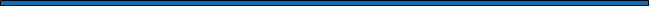 Oświadczam/y, iż następujące informacje zawarte w złożonym przeze mnie oświadczeniu, 
o którym mowa w art. 125 ust. 1 uPzp, w zakresie podstaw wykluczenia, są nieaktualne 
w zastępującym zakresie:………………………………………………………………………………………………………………………………………………(wskazać odpowiedni punkt z listy wskazanej powyżej)OŚWIADCZENIE DOTYCZĄCE PODANYCH INFORMACJI:Oświadczam, że wszystkie informacje podane w powyższym oświadczeniu są aktualne na dzień złożenia oświadczenia i zgodne z prawdą oraz zostały przedstawione z pełną świadomością konsekwencji wprowadzenia Zamawiającego w błąd przy przedstawianiu informacji.Oświadczenie musi być opatrzone przez osobę lub osoby uprawnione do reprezentowania Wykonawcy/Wykonawcy wspólnie ubiegającego się o zamówienie  kwalifikowanym podpisem elektronicznym lub podpisem zaufanym lub podpisem osobistym.Oświadczenie należy złożyć po wezwaniu przez Zamawiającego.